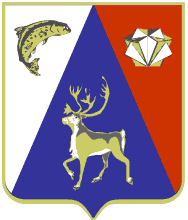 МУРМАНСКАЯ ОБЛАСТЬАДМИНИСТРАЦИЯ ЛОВОЗЕРСКОГО РАЙОНА РАСПОРЯЖЕНИЕ О турнире по волейболу среди любительских смешанных команд, на кубок Главы Ловозерского районаС целью популяризации волейбола как самого демократичного вида спорта, и пропаганды здорового образа жизни,  р а с п о р я ж а ю с ь:Провести Турнир по волейболу среди любительских смешанных команд, на кубок Главы Ловозерского района 28-29.11.2015 г. на базе муниципального бюджетного учреждения «Культурно – спортивный центр» п. Ревда Ловозерского района.Утвердить Положение о проведении турнира (приложение № 1).Утвердить смету расходов для проведения турнира (Приложение № 2).Районному финансовому отделу (Котова Н.И.) произвести финансирование  расходов по муниципальной программой муниципального образования Ловозерский район «Развитие физической культуры и спорта в Ловозерском районе» на 2014-2016 годы, в рамках лимитов бюджетных обязательств согласно смете расходов на проведение турнира. Отделу по культуре, делам молодежи и связям с общественностью администрации Ловозерского района обеспечить организацию и проведение турнира.Директору муниципального бюджетного учреждения «Культурно – спортивный центр» Кондратьеву А.Е. рекомендовать оказать содействие в организации и проведении турнира.Контроль за исполнением  настоящего распоряжения возложить на начальника отдела по культуре, делам молодежи и связям с общественностью администрации Ловозерского района (Меднова Т.В.)Глава Ловозерского района                                                        А.В. ШестакПриложение № 1к распоряжению Главы Ловозерского района                                                                  от «23» ноября 2015 г.№_142-РГПОЛОЖЕНИЕО ПРОВЕДЕНИИ ТУРНИРА  ПО ВОЛЕЙБОЛУ СРЕДИ ЛЮБИТЕЛЬСКИХ СМЕШАННЫХ КОМАНД, НА  КУБОК ГЛАВЫ ЛОВОЗЕРСКОГО РАЙОНА ЦЕЛИ И ЗАДАЧИ  ТУРНИРАПопуляризация волейбола как самого демократичного вида спорта, доступного в любое время года всем слоям населения;Пропаганда здорового образа жизни, вовлечение в массовую физическую культуру максимального количества населения района независимо от возрастных, финансовых, политических и других  признаков;Первичная профилактика распространения наркомании и алкоголизма в молодёжной среде;Содействие воспитанию здорового поколения российской молодежи.2. Время  и место проведенияКорпоративный турнир проводится 28-29 ноября 2015 года  в спортивном зале муниципального бюджетного учреждения «Культурно – спортивный центр» п.  Ревда  Мурманской области. Начало соревнований - 28 ноября в 12.00.Соревнования проводятся в несколько этапов.По итогам соревнований определяются победители и призёры. 3. Организаторы  ТУРНИРАОбщее руководство организацией и проведением корпоративного турнира осуществляется администрацией Ловозерского района. Непосредственное проведение возлагается на Отдел по культуре, делам молодежи и связям с общественностью администрации Ловозерского района.Информационная поддержка осуществляется МП «Ловозерский информационный центр».4. Схема проведения соревнованийСхема проведения соревнований определяется после окончания приёма заявок в зависимости от количества поданных заявок, после чего доводится до участников соревнований.5. УСЛОВИЯ  УчастиЯ в соревнованияхВ настоящих соревнованиях имеет право участвовать любая команда Ловозерского района, пгт. Высокий, г. Оленегорска.  Количество команд ограничено.Один и тот же игрок не может быть заявлен более чем за одну команду.6. СудЕЙСТВО СОРЕВНОВАНИЙПроведение каждой встречи возлагается на судейскую бригаду из 1-го и 2-го судьи, секретаря.Каждая команда предоставляет двух человек для судейства.7. Состав командСостав команд по 8(восемь) человек. В составе команды на поле участвуют две женщины и четыре мужчины.8. Правила проведения встречПравила проведения встречи соответствуют действующим официальным волейбольным правилам (правила ФИВБ).  Игровой мяч для встречи выбирается путём жеребьёвки, за исключением случаев, когда обе команды договорились играть определённым мячом.Команды обязуются прибыть в установленный расписанием день, и ко времени согласно переносу.Перед началом игры проводится построение и приветствие команд. На построении должно присутствовать не менее шести игроков каждой команды, готовых к проведению встречи.9. Заполнение протоколаПротокол игры является основным документом, удостоверяющим результат проведённой встречи;Требования к форме протокола не регламентируются.Исправления в составах команд и результаты игры должны быть заверены подписями судьи и капитанов команд.Результаты игры могут быть оспорены в течение 30 минут после окончания игры, за исключением случаев пересмотра результатов встречи по причине участия во встрече профессионального игрока.10. НАЧИСЛЕНИЕ БАЛЛОВ НА КРУГОВЫХ ЭТАПАХ       СОРЕВНОВАНИЙ9.1. За победу со счетом 2:0 команда получает «3» очка. 
9.2. За поражение со счетом 0:2 команда получает «0» очков. 
9.3. За победу со счетом 2:1 команда получает «2» очка. 
9.4.  За поражение со счетом 1:2 команда получает «1» очко. 
9.5. Техническое поражение - 0:2 (0:25, 0:25) и команда получает «-3» очка. 
 Победитель определяется:
• по количеству набранных командами очков;
• по количеству побед;
• по лучшему соотношению выигранных и проигранных партий; 
• по результатам личных встреч;
• по соотношению выигранных и проигранных мячей.За неявку на игру команде во всех несыгранных встречах засчитывается поражение со счетом 0:2 (0:25; 0:25).11. НАГРАЖДЕНИЕВсе участники команды, занявшей первое место, награждаются  кубком, дипломами, медалями и денежными призами.Все участники команд, занявших второе и третье место, награждаются    кубком, дипломами,  медалями и денежными призами.12. ФинансыФинансирование мероприятия  осуществляется за счёт средств муниципальной программы муниципального образования Ловозерский район «Развитие физической культуры и спорта в Ловозерском районе» на 2014-2016 годы.Финансовые расходы по проезду к месту соревнований, организации своего проживания и питания обеспечивается за счет средств участников.13. ПРИЕМ ЗАЯВОКДля участия в соревнованиях команде необходимо:Подать заявку; (установленной формы приложение 2).Определить представителя команды (контактные данные).  Заявки принимаются до 28 ноября 2015г. до 11.00  по факсу (815-38) 41-000 или е-mail: otdelkultury_lov@mail.ru (с пометкой Куликовой К.С.)По приезду команда предоставляет индивидуальную расписку о состоянии здоровья  каждого игрока команды.Жеребьёвка проводится 28 ноября 2015 в 11.30, результаты доводятся до команд  через их представителей по телефону. Представители команд могут принять участие в жеребьёвке.Все вопросы по соревнованиям по телефону: 40-105.Приложение 2ИМЕННАЯ ЗАЯВКАна участие команды______________________ в турнире  по волейболу среди любительских смешанных команд на Кубок Главы Ловозерского района.Капитан:______________________ тел:____________________«23» ноября   2015  годас. Ловозеро           №   142 -  РГ№ФИОпаспортпропискаиннМесто работы/организация12345678